5c HistoriepodNär: vecka 21 – 22Redovisning: vecka 23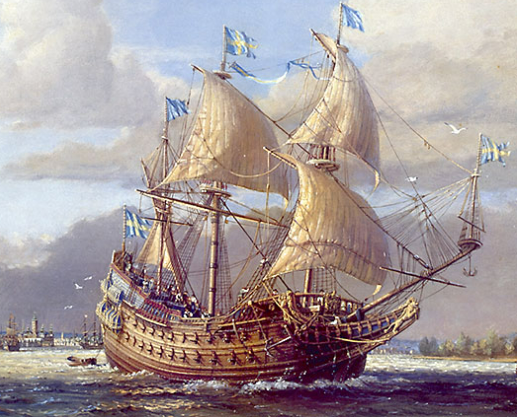 Var: CreazaInnehåll: fakta
                 passande ljudeffekter
                 minst två olika rösterTid: 5-10 minuterKällor: SOS5
             Historiaboken
             Tilldelade länkar på InternetBedömning svenska:
* den muntliga presentationen
* upplägg på innehållet
* hur ljudeffekter samspelar och förstärker 
   det muntliga berättandetBedömning So:
*faktainnehållet

          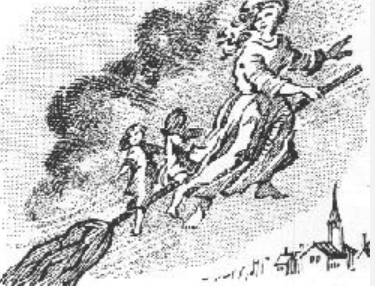 